NO COST EYE EXAMS AND EYEGLASSES PROGRAMSEE THE OFFICE OR YOUR SCHOOL NURSE FOR THE FORM!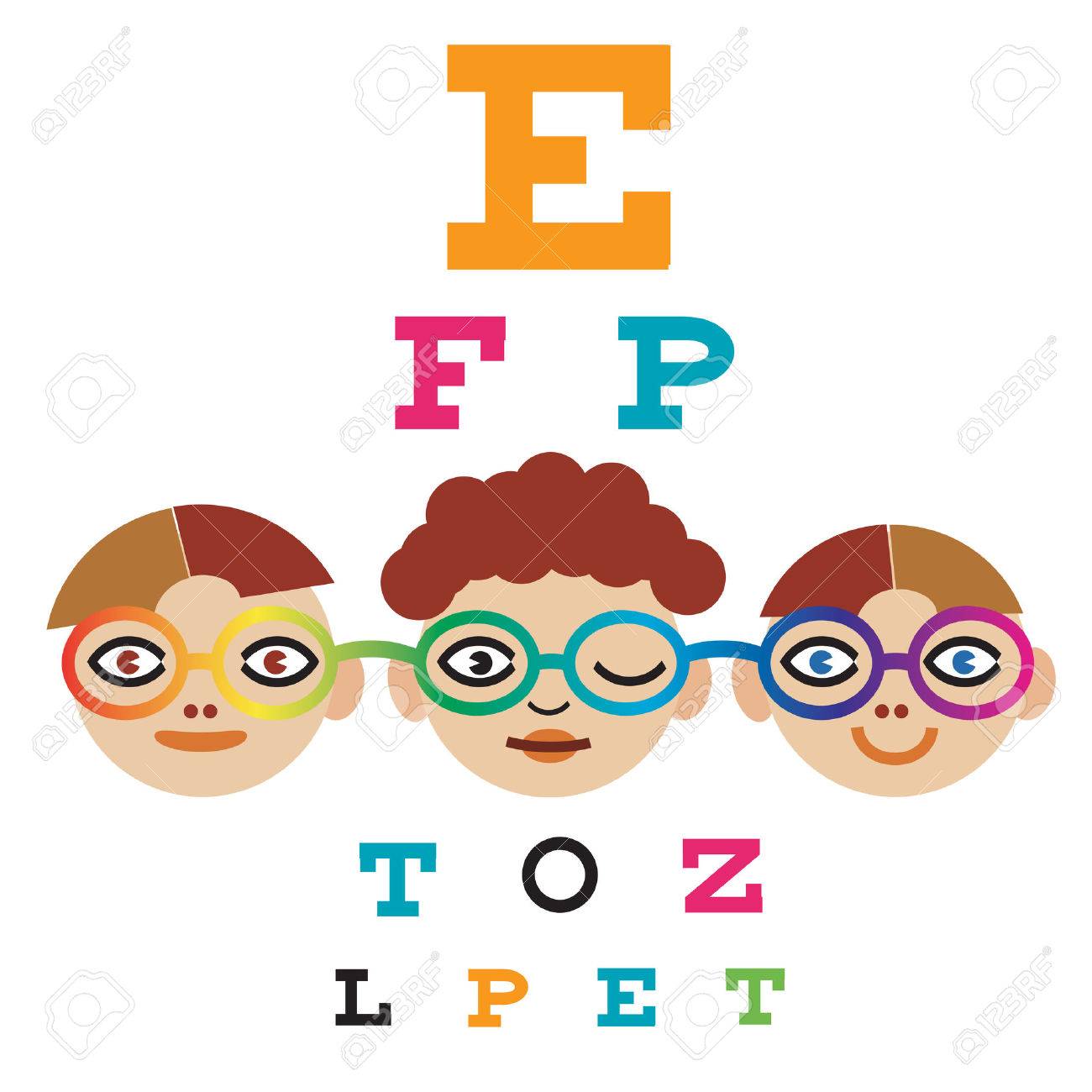 